附件5：平果市2020年度中小学（幼儿园）招聘安全协管员体能测试项目和标准    一、评分标准二、体能测试方法    （一）1000米跑：受测者分组测，每组不得少于2人，用站立式起跑。当听到口令或哨音后开始起跑。当受测者到达终点时停表，终点记录员负责登记每人成绩，登记成绩以分、秒为单位，不计小数。  （二）4×10米往返跑：受测试者用站立式起跑，听到发令后从S1线外起跑，当跑到S2线前面，用一只手拿起一木块随即往回跑，跑到S1线前时交换木块，再跑回S2交换另一木块，最后持木块冲出S1线，记录跑完全程的时间。记录以秒为单位，取一位小数，第二位小数非“0”时则进1。注意事项：当受测者取放木块时，脚不要越过S1和S2线。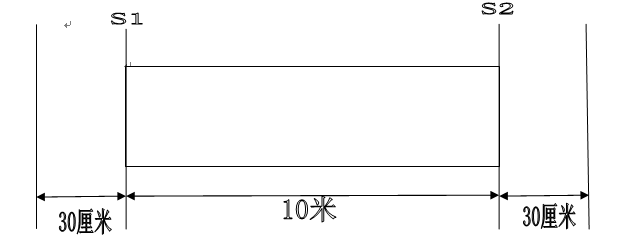    (三）握力器：利用电子握力计对被试者握力测定，测量时需要两脚自然分开，直立，两臂自然下垂，一手持握力计全力紧握，握力计显示数字即为握力值，握两次，取最大值。档次1000米跑（分'秒"）4×10米往返跑（秒"）握力器(千克）分值1≤3ˊ25〞≤12〞20≥501002≤3ˊ35〞≤12〞50≥48953≤3ˊ45〞≤12〞80≥46904≤3ˊ55〞≤13〞10≥44855≤4ˊ05〞≤13〞40≥42806≤4ˊ15〞≤13〞70≥40757≤4ˊ25〞≤14〞≥38708≤4ˊ35〞≤14〞30≥36659≤4ˊ45〞≤14〞60≥346010≤4ˊ55〞≤14〞90≥325511≤5ˊ05〞≤15〞20≥305012≤5ˊ15〞≤15〞50≥284513≤5ˊ25〞≤15〞80≥264014≤5ˊ35〞≤16〞10≥243515≤5ˊ45〞≤16〞40≥2230以下均为0分以下均为0分以下均为0分以下均为0分以下均为0分